Rebecca MillsResults		B. rapa plants containing two different levels of nitrogen revealed that plant height was dependent on the nitrogen concentration. The average height of plants exposed to nitrogen was 9.5 cm, while the average height of plants without nitrogen was 4 cm less, which was 3.5 cm (Table 1). The plant height of those without nitrogen ranged from 1.5 cm to 4.5 cm. The spread of the nitrogen-exposed plants is much greater, ranging from 4.5 cm to 13 cm (Figure 1). 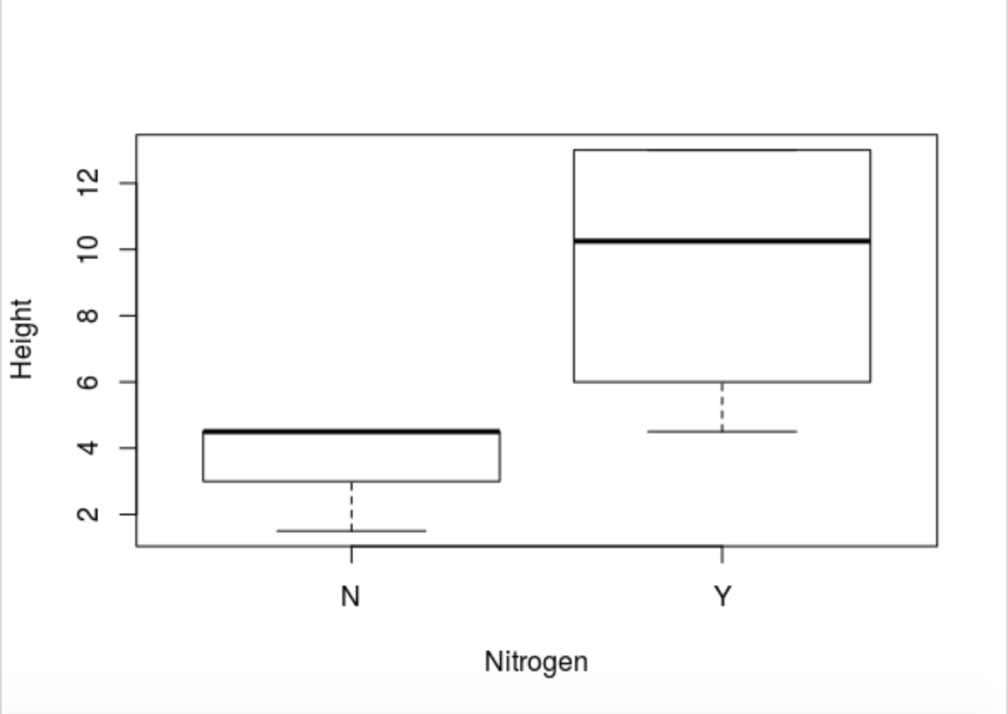 meanminmaxY9.5 cm4.5 cm13 cmN3.5 cm1.5 cm4.5 cm